Sunday, January 1, 2012Sunday, January 1, 2012Monday, January 2, 2012Monday, January 2, 2012Tuesday, January 3, 2012Tuesday, January 3, 2012Wednesday, January 4, 2012Wednesday, January 4, 2012Thursday, January 5, 2012Thursday, January 5, 2012Friday, January 6, 2012Friday, January 6, 2012Saturday, January 7, 2012Saturday, January 7, 20127:00AMSea Princesses (R) 'CC'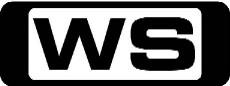 CLost / The PearlImagine swimming like a fish or living in an underwater palace. Join the Sea Princesses for fun, adventures and new discoveries! 7:30AMErky Perky (R) 'CC'CRobobug, A Dance In A TrancePerky tries to save Erky from being devoured by an enormous bug... but does Erky really need saving? 8:00AMSunday Morning Disney MovieGMy Friends Tigger And Pooh: Tigger & Pooh And A Musical TooRabbit gets appointed mayor of the Hundred Acre Woods but discovers it takes a lot to keep everyone in the Hundred Acre Wood one big, happy family! With the voices of JIM CUMMINGS, PETER CULLEN, KEN SANSOM AND DEE BRADLEY BAKER. 9:30AMSunday Morning Disney Movie (R) (2003)GThe Jungle Book 2Mowgli has been living in the village among the humans, but the man-cub still has that jungle rhythm in his heart, and he misses his old buddy Baloo. When Mowgli wanders back into the wild for some swingin' fun, he soon finds Baloo isn't the only one waiting for him -- the man-eating tiger Shere Khan is lurking in the shadows and planning his revenge. If he is to defeat his nemesis, Mowgli will need the help of both his old friends and his new family. With the voices of JOHN GOODMAN, HALEY JOEL OSMENT, MAE WHITMAN, CONNOR FUNK, BOB JOLES, TONY JAY, JOHN RHYS-DAVIES, JIM CUMMINGS and PHIL COLLINS.11:00AMSunday Morning Movie (R) (2008)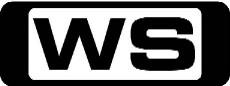 GThe Cheetah Girls - One WorldChanel, Aqua and Dorinda are eager to share the experience of a lifetime on the other side of the world but everything changes when they arrive in India and discover the film's producer only wants one Cheetah Girl to star in the movie. Starring ADRIENNE BAILON, SABRINA BRYAN, KIELY WILLIAMS, ROSHAN SETH, MICHAEL STEGER, KUNAL SHARMA, DEEPTI DARYANANI, RUPAK GINN, VINOD NAGPAL, SHRADHA SHRIVASTAV, VATSAL SETH and SMITA HAI.1:00PMThat '70s Show (R) 'CC'**Double Episode**PGGarage Sale/ Hyde's FatherThe Formans have a garage sale, and Hyde contributes his 'special brownies'. Hyde's world is turned upside down when he finds that his father, who left over eight years ago, is bartending at a local dive. Starring ASHTON KUTCHER, MILA KUNIS, TOPHER GRACE, DANNY MASTERSON, LAURA PREPON, DEBRA JO RUPP, KURTWOOD SMITH, TANYA ROBERTS, DON STARK, WILMER VALDERRAMA and LISA ROBIN KELLY.2:00PMSunday Afternoon Movie (R) (1974)PG(V,A)EarthquakeWhen the most catastrophic earthquake of all time rips through Southern California, it levels Los Angeles and sends shockwaves through the lives of all who live there. Now strangers must become heroes as the city struggles to get to its feet before the next terrifying aftershock hits. Starring CHARLTON HESTON, AVA GARDNER, GEORGE KENNEDY, LORNE GREENE, VICTORIA PRINCIPAL, GENEVIEVE BUJOLD and RICHARD ROUNDTREE.4:30PMSpecial (R) 'CC'PGSusan Boyle: An Unlikely SuperstarWe take a revealing look into the life of the woman who achieved world wide acclaim and became the most incredible success story of our time. Viewers will follow Susan Boyle around the world from China to New York, gaining unprecedented insight into her life, from her local Scottish community, to working on her new album in the recording studio and her international performances. 5:30PMNew Zealand On A Plate 'CC'GWairarapaChef Travis Clive-Griffin travels to the Wairarapa region, north of Wellington to visit a local butcher to buy some wonderful NZ pork. Then he meets a local wine maker and buys some fresh fish straight off the truck! 6:00PMSeven News 'CC'Jennifer Keyte presents today's news and weather. Sport is with Tim Watson. 6:30PMSpecial (R) 'CC'PG(S)The Vicar Of Dibley - SpecialGeraldine is keen to celebrate the 20th anniversary of Live Aid, but the Church Committee is more interested in celebrating her landmark 40th birthday! Starring DAWN FRENCH, GARY WALDHORN, JAMES FLEET, EMMA CHAMBERS, JOHN BLUTHAL, TREVOR PEACOCK and ROGER LLOYD-PACK.7:30PMProgram T.B.A.8:00PMCoastwatch 'CC'PGAuckland Police and Fire Brigade try to save two burning boats, three men discover it pays to know the rules, and a search of a boat hiding in the night reveals a dark secret. 8:30PMBones (R) 'CC'MThe Predator In The PoolHuman remains are discovered in the belly of a shark. When evidence suggests the victim had been the prey of several fish, the team investigates the Aquarium of the Atlantic, where a guest lecturer and notorious self-help guru has gone missing. Starring EMILY DESCHANEL, DAVID BOREANAZ, T J  THYNE, MICHAELA CONLIN, TAMARA TAYLOR, JOHN FRANCIS DALEY, DIEDRICH BADER, EUGENE BYRD, ADAM PAUL AND MYNDY CRIST. 9:30PMCastle (R) 'CC'MHe's Dead, She's DeadWhen a famous psychic is murdered, Beckett and Castle search for her killer while also carrying on a spirited debate on the existence of extrasensory abilities. Evidence mounts on both sides, especially when a letter arrives supposedly from the victim, penned the day she was killed and predicting her own death - or was it written by a clever killer hoping to throw off the investigation? Starring NATHAN FILLION, STANA KATIC, SUSAN SULLIVAN, MOLLY QUINN, RUBEN SANTIAGO-HUDSON, TAMALA JONES, JON HUERTAS, SEAMUS DEVER, RACHEL BOSTON, PAIGE ROWLAND, DAVID GIANOPOULOS, RICK RAVANELLO and KIEREN HUTCHISON.10:30PMRoyal Pains 'CC'MPit StopA new reality show called 'Share House: The Hamptons,' featuring fame-hungry twenty-somethings cavorting drunkenly, is filming next door to Jill. There goes Jill's hopes of getting any sleep at night. While coming to her aid, Hank witnesses an accident at the share house, and makes a dramatic aquatic rescue of one of the cast members. Meanwhile, all the television cameras are inspiring Evan with an idea: a Hank-centric reality show. And Emily's return to the Hamptons also means that Hank has some thinking to do about the future of his relationship - and his company. Starring MARK FEUERSTEIN, PAULO COSTANZO, JILL FLINT, RESHMA SHETTY, CAMPBELL SCOTT, HENRY WINKLER, MARK FEUERSTEIN, PAULO COSTANZO, JILL FLINT, RESHMA SHETTY, CAMPBELL SCOTT and HENRY WINKLER.11:30PMLove BitesMTMIBridget  becomes embarrassed when her boyfriend Jeff finds out she has a 'uniform' fetish. When he tries to make her feel better by faking a fetish of his own, things go from bad to worse. When Judd's niece Becky has a personal situation that she can't talk to her mother Kristen about, she turns to her Uncle for advice. Meanwhile, single mum Kristen goes on a date with Brian, whose daughter attends school with her own daughter. But Brian's social mistakes earn him the nickname, 'Creepy Dad'. Guest starring ASHLEY WILLIAMS and VANESSA MARANO. Also starring GREG GRUNBERG, BECKI NEWTON, CONSTANCE ZIMMER, TIM BEVAN, ERIC FELLNER, JORDANA BREWSTER, KYLE HOWARD, JAMES RODAY, CHERYL HINES and JAY HARRINGTON.12:30AMAuction Squad (R) 'CC'GThe Auction Squad team bring colour and light to a Californian bungalow. 1:30AMThe Real Seachange (R) 'CC'PGSee families, couples and singles quit their jobs, sell their houses and take the biggest risk of their lives. 2:00AMHome ShoppingShopping program. 3:00AMNBC Today 'CC'International news and weather including interviews with newsmakers in the world of politics, business, media, entertainment and sport. 4:00AMNBC Meet The Press 'CC'David Gregory interviews newsmakers from around the world. 5:00AMSunrise Extra 'CC'Bringing you the best moments of your mornings with the Sunrise team. 5:30AMSeven Early News 'CC'Natalie Barr and Mark Beretta present the latest news, sport and weather from around Australia and overseas. 6:00AMSunrise 'CC'Wake up to a better breakfast with Melissa Doyle and David Koch for all the latest news, sport and weather. 9:00AMThe Morning Show 'CC'PGSummerJoin Larry Emdur and Kylie Gillies each morning for all the latest news, entertainment and a variety of regular segments. 10:00AMStyle By Jury (R)PGTaking FlightOver the course of seven days, experts in the field of image, fashion, hair and make-up will help someone get back that 'wow' factor. 10:30AMDr Oz (R)PGDeadly Water: How Safe Is Your Water?Dr Oz shares ways to protect your family from dangerous water. Discover the 3 most common things you're allergic to and didn't even know it. 11:30AMSeven Morning News 'CC'The latest news from around Australia and overseas. Presented by Ann Sanders. 12:00PMSchool Holiday Movie (R) 'CC' (2001)GHoundedA teenager ends up being hounded by a well-groomed and seemingly cute and tiny dog that actually turns out to be a nightmare of a beast. Starring TAHJ MOWRY, SHIA LABEOUF, CRAIG KIRKWOOD, STEVEN BENDIK, SARA PAXTON, RACHELLE CARSON and ED BEGLEY JR.2:00PMSea Princesses (R) 'CC'CThe Boy / Golden PenguinsImagine swimming like a fish or living in an underwater palace. Join the Sea Princesses for fun, adventures and new discoveries! 2:30PMErky Perky (R) 'CC'CThe Inseparables / Pangs & Peaceful ProtestsErky and Perky have a test of bugship when they are literally fused together. Then, Erky comes up with a seemingly good idea. 3:00PMZeke's Pad (R) 'CC'CDrawn TogetherZeke Palmer is not your ordinary 14-year-old, Zeke is an amazing artist whose drawings mysteriously come to life. 3:30PMToybox 'CC'PTina's World ChampionsWatch the toys come alive when we open the lid to a fantasy world full of fun, music, learning and adventure! 4:00PMSpit It Out (R) 'CC'CAn exciting, fast-paced word game that requires lateral thinking and loads of teamwork! Hosted by Elliot Spencer. 4:30PMSeven News At 4.30 'CC'The latest news, sport and weather from around Australia and overseas. 5:30PMDeal Or No Deal (R) 'CC'GJoin Andrew O'Keefe in the exhilarating game show where contestants play for $200,000. 6:00PMSeven News 'CC'Peter Mitchell presents today's news with David Brown updating the weather. Sport is with Sandy Roberts. 6:30PMToday Tonight 'CC'Matt White reports on the latest news and current social issues. 7:00PMHighway Patrol: NZ 'CC'PGSee a young man who uses every trick in the book to avoid a breath test and a pizza man collides with a tourist in Queenstown. 7:30PMProgram T.B.A. Details to be advised 8:30PMCriminal Minds (R) 'CC'MWhat Fresh HellWhen a young girl is abducted in broad daylight from a neighbourhood playground, the FBI profilers initially think that her father is responsible for her disappearance. However, when he has a credible alibi, the team turn their attention to the seemingly safe neighbourhood to find clues as to who might be responsible. Starring MANDY PATINKIN, THOMAS GIBSON, SHEMAR MOORE, LOLA GLAUDINI, MATTHEW GRAY GUBLER, KIRSTEN VANGNESS, A J COOK, TRACEY NEEDHAM, DWIER BROWN, KEVIN BREZNAHAN, NED VAUGHN and LEN CORDOVA.9:30PMAir Crash Investigations 'CC'PGPower StruggleA Scandinavian Airlines flight is mired in snow and slush at Stockholm airport. Despite the winter conditions, the aircraft takes off smoothly. But in less than two minutes, both engines fail. As the pilots try restarting them, the left engine erupts in flames. The plane has lost all power and is falling quickly and silently from the sky, hits the ground and breaks into three pieces. 10:30PMRoyal Pains 'CC'MA History Of ViolinsHank's newest patient, 14-year-old musical dynamo Natalie Williams, is suffering from numerous symptoms, which seem to be getting worse. While Evan has managed to work his way back into Paige's good graces, the rest of the HankMed team is having more relationship difficulty. News about Adam's health inspires Divya to reconnect with her former flame, and Hank is disturbed to learn that Emily is secretly treating his father. Starring MARK FEUERSTEIN, PAULO COSTANZO, JILL FLINT, RESHMA SHETTY, CAMPBELL SCOTT, HENRY WINKLER, MARK FEUERSTEIN, PAULO COSTANZO, JILL FLINT, RESHMA SHETTY, CAMPBELL SCOTT and HENRY WINKLER.11:30PMKeeping Up With The Kardashians (R)MKardashian Civil WarKim, Khloe, and Kourtney get into a huge fight that threatens to tear their relationship apart. Meanwhile, Bruce is starting to feel out of touch with today's generation. Starring KIM KARDASHIAN, KRIS JENNER, BRUCE JENNER, KOURTNEY KARDASHIAN, KHLOE KARDASHIAN ODOM, ROB KARDASHIAN, KENDALL JENNER, KYLIE JENNER and SCOTT DISICK.12:00AMAuction Squad (R) 'CC'GThe Auction Squad team work their magic  on a Sydney seaside home. 1:00AMHome ShoppingShopping program. 3:30AMStyle By Jury (R)PGArranging StyleFrom an arranged marriage to an arranged makeover, will this style makeover work wonders? 4:00AMNBC Today 'CC'International news and weather including interviews with newsmakers in the world of politics, business, media, entertainment and sport. 5:00AMSunrise Extra 'CC'Bringing you the best moments of your mornings with the Sunrise team. 5:30AMSeven Early News 'CC'Natalie Barr and Mark Beretta present the latest news, sport and weather from around Australia and overseas. 6:00AMSunrise 'CC'Wake up to a better breakfast with Melissa Doyle and David Koch for all the latest news, sport and weather. 9:00AMThe Morning Show 'CC'PGSummerJoin Larry Emdur and Kylie Gillies each morning for all the latest news, entertainment and a variety of regular segments. 10:00AMStyle By Jury (R)PGEuro-ver Doing It!An unemployed woman gets a new look as experts in the field of image, fashion, hair and make-up will help bring back that 'wow' factor. 10:30AMDr Oz (R)PGThe Science Of Hermaphrodites: Born Without A GenderDr Oz explores the fascinating world of people who are intersex. Dr Oz performs 3 in-studio procedures to reveal new quick fix cosmetic treatments for your head, hands and feet. 11:30AMSeven Morning News 'CC'The latest news from around Australia and overseas. Presented by Ann Sanders. 12:00PMSchool Holiday Movie (R) 'CC' (2003)GYou Wish!Alex who is exasperated by his annoying little brother, wishes him away. The next morning, Alex wakes up to a whole new world - a world that includes new wealthy parents and no siblings! Starring A J TRAUTH, SPENCER BRESLIN, LALAINE, TIM REID, PETER FEENEY, JOSHUA LEYS, SALLY STOCKWELL, ARI BOYLAND, EMMA LAHANA, JAY BUNYAN, JODIE RIMMER and STEPHEN BUTTERWORTH.2:00PMSea Princesses (R) 'CC'CThe Royal Ball / The Biggest FishImagine swimming like a fish or living in an underwater palace. Join the Sea Princesses for fun, adventures and new discoveries! 2:30PMErky Perky (R) 'CC'CThe Pablobo Returns / Danger On The WindowsillMad Margaret's roguish old-flame returns to Kitchen, much to the irritation of Cecil. 3:00PMZeke's Pad (R) 'CC'CClean SlateZeke is sick of Mum's strict cleaning rules, so he draws a 'no cleaning zone' around the house. 3:30PMToybox 'CC'PTom The ExplorerWatch the toys come alive when we open the lid to a fantasy world full of fun, music, learning and adventure! 4:00PMSpit It Out (R) 'CC'CAn exciting, fast-paced word game that requires lateral thinking and loads of teamwork! Hosted by Elliot Spencer. 4:30PMSeven News At 4.30 'CC'The latest news, sport and weather from around Australia and overseas. 5:30PMDeal Or No Deal (R) 'CC'GJoin Andrew O'Keefe in the exhilarating game show where contestants play for $200,000. 6:00PMSeven News 'CC'Peter Mitchell presents today's news with David Brown updating the weather. Sport is with Sandy Roberts. 6:30PMToday Tonight 'CC'Matt White reports on the latest news and current social issues. 7:00PMHighway Patrol: NZ 'CC'PGTonight we see some holiday hell on the highway and some Australians who may never make it home. 7:30PMProgram T.B.A.Details to be advised 11:15PMKeeping Up With The Kardashians (R)**Double Episode**MKardashian Family Vacation / Kim's Calendar For ReggieKris forces her family to go on a vacation in Breckenridge to mend their recent arguments, but their fighting only seems to escalate. Trying to get in touch with his inner-youth, Bruce shows signs of a mid-life crisis. Then, Kim freaks out when a calendar that she shot for her boyfriend, Reggie Bush, is released to the general public. Meanwhile, Bruce seeks to inspire Khloe and Kourtney by taking them to one of his motivational speeches. Starring KIM KARDASHIAN, KRIS JENNER, BRUCE JENNER, KOURTNEY KARDASHIAN, KHLOE KARDASHIAN ODOM, ROB KARDASHIAN, KENDALL JENNER, KYLIE JENNER and SCOTT DISICK.12:15AMStyle By Jury (R)PGPeter Pan GirlOne woman refuses to change her style as she is afraid of looking her age. Will she change her mind after her makeover is complete? 1:00AMHome ShoppingShopping program. 4:00AMNBC Today 'CC'International news and weather including interviews with newsmakers in the world of politics, business, media, entertainment and sport. 5:00AMSunrise Extra 'CC'Bringing you the best moments of your mornings with the Sunrise team. 5:30AMSeven Early News 'CC'Natalie Barr and Mark Beretta present the latest news, sport and weather from around Australia and overseas. 6:00AMSunrise 'CC'Wake up to a better breakfast with Melissa Doyle and David Koch for all the latest news, sport and weather. 9:00AMThe Morning Show 'CC'PGSummerJoin Larry Emdur and Kylie Gillies each morning for all the latest news, entertainment and a variety of regular segments. 10:00AMStyle By Jury (R)PGBooking The BikerWe transform an aging biker chick over the course of a week into a sophisticated professional. 10:30AMDr Oz (R)PGHow To Survive When A Disaster StrikesDr Oz gives several tips to help you survive in disaster situations such as car crashes, plane crashes and fires. Plus, four ways a daily dose of baby aspirin could save your life. 11:30AMSeven Morning News 'CC'The latest news from around Australia and overseas. Presented by Ann Sanders. 12:00PMSchool Holiday Movie (R) 'CC' (2004)GTiger CruiseThe heartfelt story of Maddie, a navy commander's daughter who wants her father to come home, until she sees her dad at work as a national hero. Starring HAYDEN PANETTIERE, BILL PULLMAN, BIANCA COLLINS, NATHANIEL LEE JR, MERCEDES COLON, MEHCAD BROOKS, JANSEN PANTTIERE and LISA DEAN RYAN.2:00PMSea Princesses (R) 'CC'CThe Diary / The ToyImagine swimming like a fish or living in an underwater palace. Join the Sea Princesses for fun, adventures and new discoveries! 2:30PMErky Perky (R) 'CC'CMonument To Margaret / Bug BagsErky, The Artiste, tries to capture Mad Margaret's 'inner turmoil' in his soap statue of the Queen of Kitchen. 3:00PMZeke's Pad (R) 'CC'CA Little SketchyWhen Zeke decides to rewire Rachel's brain, he and Jay find themselves inside her head... literally! 3:30PMToybox 'CC'PHero PracticeWatch the toys come alive when we open the lid to a fantasy world full of fun, music, learning and adventure! 4:00PMSpit It Out (R) 'CC'CAn exciting, fast-paced word game that requires lateral thinking and loads of teamwork! Hosted by Elliot Spencer. 4:30PMSeven News At 4.30 'CC'The latest news, sport and weather from around Australia and overseas. 5:30PMDeal Or No Deal (R) 'CC'GJoin Andrew O'Keefe in the exhilarating game show where contestants play for $200,000. 6:00PMSeven News 'CC'Peter Mitchell presents today's news with David Brown updating the weather. Sport is with Sandy Roberts. 6:30PMToday Tonight 'CC'Matt White reports on the latest news and current social issues. 7:00PMHighway Patrol: NZ 'CC'PGThe prospect of a 10 kilometre walk provokes a teenage tantrum and a high speed crash starts a bush fire. 7:30PMProgram T.B.A.Details to be advised 8:30PMCriminal Minds (R) 'CC'MPoisonThe FBI profilers investigate a mass poisoning in a small town in order to determine what the common denominator is among the victims. As they piece together a profile, they become certain that the poisoner intends to strike again and set out to stop him before he can claim any more victims. Starring MANDY PATINKIN, THOMAS GIBSON, SHEMAR MOORE, LOLA GLAUDINI, MATTHEW GRAY GUBLER, KIRSTEN VANGNESS, A J COOK, LYNN ODELL, JAMES BARTZ, STACE MCQUEEN, NICK JAMESON and SONIA JACKSON.9:30PMThe Pacific 'CC'(R)**Double Episode**AVSledge and the 5th Marines move into Peleliu's Bloody Nose Ridge to face the Japanese. But after a series of terrible acts of barbarism, Sledge questions his own moral compass. Then, frustrated by his role campaigning for war bonds, Basilone convinces the Marines to allow him to train troops headed for combat. Starring JAMES BADGE DALE, JOE MAZZELLO, JON SEDA, LES HILL, DWIGHT BRASWELL, RAMI MALEK, MARTIN MCCANN, ANNIE PARISSE, DYLAN YOUNG, LAN BLISS, BEN ESLER, LELIA GOLDONI, STEPHEN LEEDER, LUIGI LUCENTE and LIAM MCINTYRE.11:40PM30 Rock (R) 'CC'PGI Do I DoLiz encounters the man of her dreams while dealing with the weddings of Cerie, Floyd, and Grizz. Jack is forced to choose between Avery and Nancy. Another woman comes between Jenna and her boyfriend. Kenneth fears receiving a promotion that would move him to Los Angeles. Guest starring MATT DAMON, WILL FORTE and MICHAEL SHEEN. Also starring ALEC BALDWIN, TINA FEY, TRACY MORGAN, SCOTT ADSIT, JUDAH FRIEDLANDER, JANE KRAKOWSKI, KEITH POWELL, KATIE BOWDEN, GRIZZ CHAPMAN, JULIANNE MOORE, JASON SUDEIKIS and ELIZABETH BANKS.12:05AMSons And Daughters (R) 'CC'**Double Episode**GTony ropes an alarmed Beryl into his unscrupulous activities and Beryl is forced to make a gruelling decision.  Starring PAT MCDONALD, IAN RAWLINGS, LEILA HAYES, BRIAN BLAIN, TOM RICHARDS and ROWENA WALLACE.1:00AMHome ShoppingShopping program. 3:30AMStyle By Jury (R)PGHippy Turned HipA hippy gets the makeover magic when she goes from flower power to power dressing. 4:00AMNBC Today 'CC'International news and weather including interviews with newsmakers in the world of politics, business, media, entertainment and sport. 5:00AMSunrise Extra 'CC'Bringing you the best moments of your mornings with the Sunrise team. 5:30AMSeven Early News 'CC'Natalie Barr and Mark Beretta present the latest news, sport and weather from around Australia and overseas. 6:00AMSunrise 'CC'Wake up to a better breakfast with Melissa Doyle and David Koch for all the latest news, sport and weather. 9:00AMThe Morning Show 'CC'PGSummerJoin Larry Emdur and Kylie Gillies each morning for all the latest news, entertainment and a variety of regular segments. 10:00AMStyle By Jury (R)PGInvesting In MeA finance executive goes from beige to bombshell in this makeover! 10:30AMDr Oz (R)PG(A)Superbugs! Deadly Hidden BacteriaLearn how to protect yourself and your family against deadly bacteria. Then, hear some facts about body odour, and fitness instructor Stepp Stewart shares a thigh targeted cardio-dance workout. 11:30AMSeven Morning News 'CC'The latest news from around Australia and overseas. Presented by Ann Sanders. 12:00PMSchool Holiday Movie (R) 'CC' (2003)GRight On TrackBased on the real life story of an ordinary girl who became the fastest teenage racing car driver in the world. Starring BEVERLEY MITCHELL, JON ROBERT LINDSTROM, BRIE LARSON, MARCUS TOJI and JODI RUSSELL.2:00PMSea Princesses (R) 'CC'CThe Missing Crown / BabysittingImagine swimming like a fish or living in an underwater palace. Join the Sea Princesses for fun, adventures and new discoveries! 2:30PMErky Perky (R) 'CC'CKitchen Day / Bug In Baby's ClothesWhen Moldy tells the bugs the story of Kitchen Day, they decide to bring back the annual celebration, despite Mad Margaret's protests. 3:00PMZeke's Pad (R) 'CC'CFetch A SketchAfter getting tired of yet another butt bite from Chester, Zeke decides he wants the perfect pet. 3:30PMToybox 'CC'POn The BeachWatch the toys come alive when we open the lid to a fantasy world full of fun, music, learning and adventure! 4:00PMSpit It Out (R) 'CC'CAn exciting, fast-paced word game that requires lateral thinking and loads of teamwork! Hosted by Elliot Spencer. 4:30PMSeven News At 4.30 'CC'The latest news, sport and weather from around Australia and overseas. 5:30PMDeal Or No Deal (R) 'CC'GJoin Andrew O'Keefe in the exhilarating game show where contestants play for $200,000. 6:00PMSeven News 'CC'Peter Mitchell presents today's news with David Brown updating the weather. Sport is with Sandy Roberts. 6:30PMToday Tonight 'CC'Matt White reports on the latest news and current social issues. 7:00PMHighway Patrol: NZ 'CC'PGA man-hunt outside Nelson, and a mystery  crash leaves a young woman with serious  injuries near Levin. 7:30PMHappy Endings 'CC'PGMein Coming OutThe gang tries to convince Max to come out to his parents when the two visit Chicago and Max has to scramble yet again to get one of the ladies to pose as his girlfriend. Meanwhile Penny meets the man of her dreams, Doug. He's good looking, funny, successful... but he's got a rather infamous last name. Guest starring ALAN RACHINS and CAROLINE AARON. Also starring ELISHA CUTHBERT, ELIZA COUPE, ZACHARY KNIGHTON, ADAM PALLY, DAMON WAYANS JR and CASEY WILSON.8:00PMHow I Met Your Mother (R) 'CC'PGUnfinishedWhen Ted declines Barney's offer to design the new GNB building, Barney tries to woo him by using all of his best womanizing tactics; and still not over Don, Robin drunk-dials him. Starring JOSH RADNOR, JASON SEGEL, ALYSON HANNIGAN, NEIL PATRICK HARRIS, COBIE SMULDERS, JAMES LANHAM, MALEA MITCHELL, TARA ERICA MOORE and JUDE WILL.8:30PM Program T.B.A. **11:00PMPlease note new start time for30 Rock (R) 'CC'**Double Episode**MThe Fabian Strategy/ When It Rains, It PoursDetermined to help Liz keep a man for once, Jack meddles in her burgeoning relationship with Carol. At home, he also struggles to compromise with Avery as she redecorates his apartment. When Liz is surprised that more men have been noticing her, Jenna explains that she is coming off as more confident because of her new relationship. In turn, she uses her confidence to solve Pete's problem with a fussy editor. Guest starring MATT DAMON, ELIZABETH BANKS and PAUL GIAMATTI. Also starring TINA FEY, ALEC BALDWIN and TRACY MORGAN.12:00AMAuction Squad (R) 'CC'GThe Auction Squad transform a grungy old house with an overgrown garden in just one day. 1:00AMHome ShoppingShopping program. 4:00AMNBC Today 'CC'International news and weather including interviews with newsmakers in the world of politics, business, media, entertainment and sport. 5:00AMSunrise Extra 'CC'Bringing you the best moments of your mornings with the Sunrise team. 5:30AMSeven Early News 'CC'Natalie Barr and Mark Beretta present the latest news, sport and weather from around Australia and overseas. 6:00AMSunrise 'CC'Wake up to a better breakfast with Melissa Doyle and David Koch for all the latest news, sport and weather. 9:00AMThe Morning Show 'CC'PGSummerJoin Larry Emdur and Kylie Gillies each morning for all the latest news, entertainment and a variety of regular segments. 10:00AMStyle By Jury (R)PGFabulous At FiftyWill an ageing beauty ever realise that time is on her side? Find out during this makeover! 10:30AMDr Oz (R)PG5 Deadly Pains You Should Never IgnoreDr Oz reveals the 5 pains that could mean something's wrong with your body. Could your voice be telling you that you have cancer? Plus, 5 things you must have in your medicine cabinet. 11:30AMSeven Morning News 'CC'The latest news from around Australia and overseas. Presented by Ann Sanders. 12:00PMSchool Holiday Movie (R) 'CC' (2005)GBuffalo DreamsTwo young boys from very different backgrounds strike up a friendship when they work together on a buffalo preserve. Will conflict and action bring the two closer together or tear them apart? Starring ADRIENNE BAILON, SIMON BAKER, GRAHAM GREENE, CHRIS HUNTER, GERALDINE KEAMS, JIM JEPSON, ROY J  COHOE, TATIANA GALINDO and DUY BECK.2:00PMSea Princesses (R) 'CC'CThe Return / HomelessImagine swimming like a fish or living in an underwater palace. Join the Sea Princesses for fun, adventures and new discoveries! 2:30PMErky Perky (R) 'CC'CRoamin' Holiday / Blueboy's TreasureErky and Perky take a trip to Camp Frenzel and discover the true meaning of 'holiday'. 3:00PMZeke's Pad (R) 'CC'CFast DrawTired of chores, Zeke draws himself a convenient robot double who takes care of all the boring jobs Zeke is supposed to do. 3:30PMToybox 'CC'PDetective TinaWatch the toys come alive when we open the lid to a fantasy world full of fun, music, learning and adventure! 4:00PMSpit It Out (R) 'CC'CAn exciting, fast-paced word game that requires lateral thinking and loads of teamwork! Hosted by Elliot Spencer. 4:30PMSeven News At 4.30 'CC'The latest news, sport and weather from around Australia and overseas. 5:30PMDeal Or No Deal (R) 'CC'GJoin Andrew O'Keefe in the exhilarating game show where contestants play for $200,000. 6:00PMSeven News 'CC'Peter Mitchell presents today's news with David Brown updating the weather. Sport is with Sandy Roberts. 6:30PMToday Tonight 'CC'Matt White reports on the latest news and current social issues. 7:00PMHighway Patrol: NZ 'CC'PGA driver pays the price for a good night out and a rubbish truck goes way off road near Nelson. 7:30PMBetter Homes And Gardens Summer 'CC'Fast Ed's smokin' hamburgers with special sauce, plus chocolate mouse and coffee granita. Make your own easy jam. How $10 and two minutes could prevent a tragedy at your home. Plants that love 'hot spots' in the backyard. An amazing re-cycled house in Victoria. DIY outdoor furniture for under $30. Smart solutions to turn asloping block into an entertaining area. Dr Harry's guide to the best pond fish. 8:30PMProgram T.B.A.Details to be advised 10:30PMManeatersPGWolves & CoyotesMan Eaters will uncover the shocking accounts of wolves and coyotes attacks on humans. In more real-life situations, dog trainers Scott Richards and Bryon Dunlap were training their bear dogs when a pack of wolves attacked. The wolves didn't take the dogs as prey, so why did they attack? And what caused a pack of dingoes to attack two British tourists? 11:30PMThat '70s Show (R) 'CC'PGStreet Fighting ManWhen Donna gets six tickets to the Packers game, Eric convinces the gang to give one of them to his dad. Hyde offers to do a ticket stub switch with Kelso and Fez, but neither Kelso nor Fez really gets the concept. Then, at the game, Red is actually nice to Eric - until he buys a Chicago Bears jersey. Starring TOPHER GRACE, LAURA PREPON, ASHTON KUTCHER, DANNY MASTERSON, MILA KUNIS, WILMER VALDERRAMA, KURTWOOD SMITH, DEBRA JO RUPP and DON STARK.12:00AMSpecial (R)GAlong The Andes - Part 1Along the Andes is the ultimate South American trip, covering a wealth of countries and cultures from Columbia in the north down to Argentina and Chile in the south. GREG GRAINGER'S expedition includes a traverse across the Andes from Peru to Bolivia, a 36 day trek that takes us from glaciers and jungles to Indian tribes in remote valleys. From the high altitude capital of La Paz, we travel to Cuzco via the classical route that takes us along Lake Titicaca and its floating islands of Uros. 1:00AMSpecial (R)GAlong The Andes - Part 2From its snow covered Volcanoes on the equator, to its mammoth spires, the Andes represent one of the world's great landmarks, and a challenge to all who dare to travel its mysterious trails. Presented by GREG GRAINGER.2:00AMAuction Squad (R) 'CC'GRobyn has devoted a lifetime to raising her son, and now her brick house desperately needs updating so she can afford to move closer to him. 3:00AMHome ShoppingShopping program. 4:00AMNBC Today 'CC'International news and weather including interviews with newsmakers in the world of politics, business, media, entertainment and sport. 6:00AMMickey Mouse Clubhouse (R)GMickey And The Enchanted EggJoin Mickey Mouse and his friends as they journey on different adventures filled with fun puzzles and games. 6:30AMHandy Manny (R)GRusty's Little Light Lie / Squeeze In A PinchJoin Handy Manny, who with the help of his amazing set of talking tools is the town's expert when it comes to repairs. 7:00AMWeekend Sunrise 'CC'Wake up to a better breakfast with Andrew O'Keefe and Samantha Armytage for all the latest news, sport and weather. ANDREW O'KEEFE, SAMANTHA ARMYTAGE, JESSICA ROWE, SIMON REEVE and JAMES TOBIN9:00AMSaturday Disney 'CC'GGreat fun and entertainment including your favourite Disney shows Phineas and Ferb, Hannah Montana and Sonny With A Chance. Hosted by SHAE BREWSTER, CANDICE DIXON and NATHAN MORGAN. 11:00AMZeke's Pad (R) 'CC'CThe Art Of CoolAlvin gets redrawn into a totally cool dad. However, Zeke starts to worry that he is now not cool enough for him. 11:30AMSally Bollywood - Super Detective (R) 'CC'CCockroach Capers / Trapped By The InternetSally is a super-sleuth who runs a detective agency for the under-12s with her best friend, Doowee. 12:00PMSport SpecialGSpecial Programs 2011Covering three disciplines over three days including dressage, cross country and show jumping,don't miss Australia's premier equestrian event, attracting riders from Australia, New zealand and Europe! 1:00PMBeat The Star (R) 'CC'PGAda NicodemouThis week, the Doidge family battle it out against Home and Away star Ada Nicodemou in order to win big! Hosted by Daniel MacPherson. 2:00PMThat '70s Show (R) 'CC'PGCat Fight ClubEveryone warns Kelso that when Red finds out he's dating Laurie, he's in for big trouble. Starring ASHTON KUTCHER, MILA KUNIS, TOPHER GRACE, DANNY MASTERSON, LAURA PREPON, DEBRA JO RUPP, KURTWOOD SMITH, TANYA ROBERTS, DON STARK, WILMER VALDERRAMA and LISA ROBIN KELLY.2:30PMThat '70s Show (R) 'CC'PGMoon Over Point PlaceEric is upset when a photo of Donna mooning appears in the school yearbook. Starring ASHTON KUTCHER, MILA KUNIS, TOPHER GRACE, DANNY MASTERSON, LAURA PREPON, DEBRA JO RUPP, KURTWOOD SMITH, TANYA ROBERTS, DON STARK, WILMER VALDERRAMA and LISA ROBIN KELLY.3:00PMSaturday Afternoon Movie (R) (1996)PG(V,L)D3: The Mighty DucksThe Mighty Ducks return to score with the coolest team on ice at a new school, with a new coach. The same old duck attitude shines through as they face off against an upper-class varsity team of tough hockey players who are determined to melt their winning streak. Starring EMILIO ESTEVEZ, JEFFREY NORDLING, DAVID SELBY. 5:30PMDestination New Zealand (R) 'CC'GChristchurchWe're in Christchurch, the south island's biggest city, a gracious yet compact city of beauty, culture, contrast and.. burgers. Not only that, Doug Kamo is going to be transported... and uplifted. 6:00PMSeven News 'CC'Jennifer Keyte presents today's news and weather. Sport is with Tim Watson. 6:30PMNo Leave No Life 'CC'GNSWThis week, Rosso surprises workaholic and community-minded man Ron Payne who hasn't had a proper holiday in over 20 years. Rosso takes Ron and his daughter Samantha on a road trip through Outback NSW to give them some quality time together and show Ron there is more to life than just work. Features special guest, Bombers legend Gavin Wanganeen. 9:00PMThe Saturday Movie11:10PMThe Saturday Late Movie (R) 'CC' (1983)M(V)Jaws 3Just when you thought it was safe to go back in the water... Swimmers are terrorised when Florida's Sea World captures a young Great White shark, angering its 35-foot mother! Starring DENNIS QUAID, LEA THOMPSON, LOUIS GOSSETT, BESS ARMSTRONG, SIMON MACCORKINDALE, JOHN PUTCH, P H  MORIARTY, DAN BLASKO, LIZ MORRIS and LISA MAURER.1:10AMThe Late Movie (R) (2003)PG(A,L)Wondrous OblivionA young boy is crazy about cricket but not very good at it. Then, when a Jamaican family arrive, he finds a cricket mentor. Starring SAM SMITH, LEAGH CONWELL, DOMINIC BARKLEM, JO STONE-FEWINGS, EMILY WOOF, YASMIN PAIGE, RICHARD ASHTON, CAROL MACREADY and STANLEY TOWNSEND.3:05AMAuction Squad (R) 'CC'GWe all dream of a place on the coast, now the team tackle an ordinary house in a sleepy village. 4:00AMHome ShoppingShopping program. 5:00AMDr Oz (R)PGBreast Cancer BacklashDr Oz speaks out for the first time ever about controversial new mammography guidelines for breast cancer. After a nationwide search, the Unhealthiest American is revealed! 